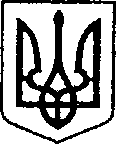                                                             УКРАЇНА          ЧЕРНІГІВСЬКА ОБЛАСТЬ                Н І Ж И Н С Ь К А    М І С Ь К А    Р А Д А         58  сесія VII скликанняР І Ш Е Н Н Явід  7 серпня  2019 р.	                 м. Ніжин	                          № 8-58 /2019Відповідно до статей 25, 26, 42, 59, 60, 73 Закону України «Про місцеве самоврядування в Україні», розділу 13 Методики розрахунку орендної плати    за майно комунальної власності територіальної громади міста Ніжина, затвердженої рішенням Ніжинської міської ради VІ скликання від 23 квітня  2015 року № 21-66/2015, зі змінами від 03 травня 2017 року, Регламенту Ніжинської міської ради Чернігівської області VII скликання, затвердженого рішенням Ніжинської міської ради Чернігівської області від 24 листопада 2015 року № 1-2/2015 (із змінами), розглянувши заяви орендарів Ніжинська міська рада вирішила:1. Зменшити розмір орендної плати громадській організації «Фітнес Центр «Позитив» на 99% від нарахованої суми за оренду нежитлових приміщень загальною площею 328,8 кв. м., за адресою: м. Ніжин,                          вул. Об’їжджа, буд. 120, строком з 17.08.2019 року до 17.08.2020 року з обов’язковим проведенням орендарем робіт по постійному підтриманню у належному стані орендованого майна та при умові виконання умов договору оренди.2. Зменшити розмір орендної плати Ніжинському медичному коледжу Чернігівської обласної ради на 75% від нарахованої суми за оренду нежитлових приміщень загальною площею 113,8 кв. м., за адресою:                         м. Ніжин, вул. Московська, буд. 21А, строком з 03.10.2019 року до  03.10.2020 року з обов’язковим проведенням орендарем робіт по постійному підтриманню у належному стані орендованого майна та при умові виконання умов договору оренди.3. Зменшити розмір орендної плати Чернігівському обласному центру зайнятості на 99% від нарахованої суми за оренду нежитлових приміщень загальною площею 815,9 кв. м., за адресою: м. Ніжин, вул. Об’їжджа,                 буд. 120, строком з 01.10.2019 року до 01.10.2020 року з обов’язковим проведенням орендарем робіт по постійному підтриманню у належному стані орендованого майна та при умові виконання умов договору оренди.4. Підприємствам – балансоутримувачам підготувати та подати на підпис додаткові угоди до договорів оренди згідно з чинним законодавством та здійснювати контроль за їх виконанням.          5. Начальнику відділу з управління та приватизації комунального майна виконавчого комітету Ніжинської міської ради Федчун Н.О., забезпечити оприлюднення даного рішення на офіційному сайті Ніжинської міської ради протягом п’яти робочих днів після його прийняття.6. Організацію виконання даного рішення покласти на першого заступника міського голови з питань діяльності виконавчих органів ради Олійника Г.М., начальника відділу з управління та приватизації комунального майна виконавчого комітету Ніжинської міської ради Федчун Н.О., та керівників підприємств балансоутримувачів об’єкта оренди.7. Контроль за виконанням даного рішенням покласти на постійну комісію міської ради з питань соціально-економічного розвитку міста, підприємницької діяльності, дерегуляції, фінансів та бюджету (голова комісії Мамедов В. Х.)Міський голова									А.В. Лінник	Візують:Начальник відділу з управління та приватизації комунального майна		                             Н.О.Федчун Перший заступник міського голови з питань діяльностівиконавчих органів ради                                                          Г.М. ОлійникСекретар Ніжинської міської ради 				          В.В. Салогуб Начальник відділуюридично-кадрового забезпечення апарату                                                                  В.О. Легавиконавчого комітетуНіжинської міської ради     		                    Голова постійної комісії міської ради з питань соціально-економічного розвитку міста, підприємницької діяльності, дерегуляції, фінансів та бюджету                                                                      В.Х. Мамедов	Голова комісії з питань регламенту, депутатської діяльності та етики, законності, правопорядку, антикорупційної політики, свободи слова та зв’язків з громадськістю                                      О.В. Щербак Пояснювальна запискаВідповідно до статей 25, 26, 42, 59, 60, 73 Закону України «Про місцеве самоврядування в Україні», розділу 13 Методики розрахунку орендної плати за майно комунальної власності територіальної громади міста Ніжина, затвердженої рішенням Ніжинської міської ради VІ скликання від 23 квітня  2015 року № 21-66/2015, зі змінами від 03 травня 2017 року, Регламенту Ніжинської міської ради Чернігівської області, затвердженого рішенням Ніжинської міської ради Чернігівської області від 24 листопада 2015 року                № 1-2/2015 (із змінами), розглянувши заяви орендарів, підготовлений даний проект рішення.Втрати з орендної плати зазначені в таблиці, яка додається до проекту рішення.Пропозиції відділу з управління та приватизації комунального майна відмовити в наданні зменшеного розміру орендної плати, з метою поповнення місцевого бюджету.Начальник відділу з управління та приватизації комунального майна 		           	Н.О. ФедчунПро встановлення зменшеногорозміру орендної плати№ п\пЗаклад, установа, адресаОрі-єнтовнаорендна плата 100% грн. в місяцьОрі-єнтовнаорендна плата 100% грн. в рікОрі-єнтовнаорендна плата з пільгою, місяць50%Орі-єнтовнаорендна плата з пільгою рік 50%Орі-єнтовнівтрати з орендної плати при умові надання пільги в місяцьОрі-єнтовнівтрати з орендної плати при умові надання пільги в рік1Громадська організація  «Фітнес Центр «Позитив»6466,8177601,83233,4388013233,4   388012Ніжинський медичний коледж Чернігівської обласної ради2388,50286621194,2143311194,2143313Чернігівський обласний центр зайнятості2862,0134344,1143117172143117172